                    МДОУ «Детский сад №24 с. Крутой Лог»           «Язычок и его друзья»                        Логопедическая сказка                            Автор: Гладышко Н.В.Сказка «О веселом ЯзычкеЗа высокими горами, за дремучими лесами в одном царстве-государстве, где тучки жили веселые и грустные, ручейки текли тихие и шумные, на лесной опушке в маленькой избушке жил да был непоседливый мальчишка Язычок.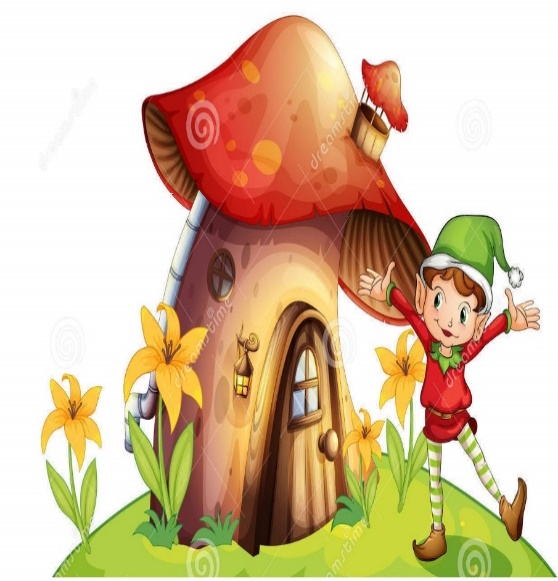 И были у него две веселые нянюшки Верхняя губа и Нижняя губа.А ещё жили в домике гномы-братцы-Зубы. Ох, и вредные были эти гномы, но Язычок тоже был хитрым и умным, и умел с ними справляться.Вот однажды Язычку стало скучно, он и говорит гномам: - Ну-ка, хочу к нянюшке-Нижней губе, на коленочках полежать, спинку почесать, сказочки послушать(упр. «любопытный язычок»). Любопытный Язычок выглянул из домика, лег тихонько к нянюшке на коленочки полежал, полежал, снова в домик убежал.Надоело Язычку в домике сидеть, решил он в гости к другой нянюшке Верхней губе сходить. Выбежал из домика (упр. «вкусное варенье»)быстро-быстро поздоровался с нянюшкой Верхней губой и опять спрятался.  Взял тряпочку и начал мыть сначала правую стеночку (правая щека), затем Левую стеночку (левая щека), моет правую-левую стеночки (упр. «спрячь конфетку»), протер стеночки, а потолок то пыльный, Начал Язычок веничком водить вперед-назад, вперед-назад (упр. «маляр»).Вот теперь потолок чистый, устал Язычок, хотел отдохнуть, а гномики-зубки говорят: «Мы тоже, хотим быть чистыми». Пришлось Язычку и их мыть (упр. «почистить зубки»)Вот уборка наконец окончена, кто-то зовет Язычка, выглянул он,а там на полянке возле домика стоит красавица Лошадка, копытцем  стучит, и весело Язычку кричит: «Посмотри, как я могу цок-цок-цок. Я копытцем стучу цок-цок-цок.»Удивился Язычок, а потом как запрыгал, да как ножкой затопал, и у него получилось цок-цок-цок (упр. «лошадка»)А нянюшки развеселились и давай смеяться (упр. «улыбка»).Услышали смех гномы-зубы и решили посмотреть, что там происходит (упр. «заборчик»).Лошадке тоже стало весело, она поскакала дальше, а Язычок решил немножко отдохнуть, потому что он ждал гостей.Жаба Жужа в гостях у ЯзычкаВозле веселого ручейка, в домике около необычного соснового пенечка на котором рос большой мухомор, царила суматоха. Это жаба Жужа собиралась в гости. Открыла шкаф, чтобы выбрать наряд, ей хотелось Язычку понравиться, она же красавица. Все утро жаба Жужа наряды перед зеркалом примеряла: пиджак, бриджи, жакет. «А может надеть жилет? Ах, как выбрать одежду?   Понравиться, я же красавица!» – думала Жужа.  А ещё бижутерия: жемчуг, сережки и ожерелье: «Нужно надеть босоножки, чтоб не замерзли ножки, когда буду прыгать по дорожке».  Наконец жаба Жужа собралась, и попрыгала на полянку, где жил Язычок.  Когда она увидела домик Язычка, громко запела:  «Жа-жу-жа!»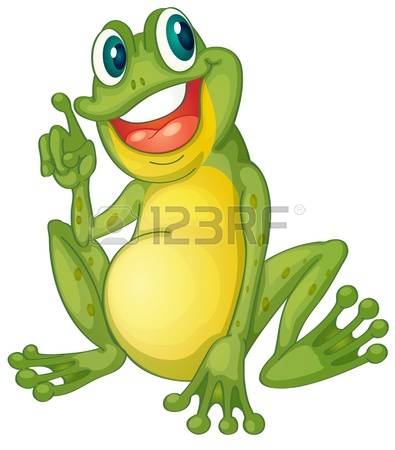  Язычок выглянул из домика и удивился, такую красавицу он ещё не видел, ему очень хотелось познакомиться с жабой Жужей.Язычок сказал: «Здравствуйте, рад вас видеть».Жаба Жужа: «Жа-жу-жа, здравствуй, Язычок, ты умеешь так красиво петь, как я?  Жа-жу-жа».Язычок задумался, он конечно был шустрым и ловким, но вот жужжать никогда не пробовал. Ему не хотелось обижать жабу Жужу, и тогда он позвал на помощь свою нянюшку. Она ему тихонько сказала, что нужно делать (язычок широкий, передняя часть поднять кверху, но «потолка» не касаться, горлышко гудит, гудим в кончик языка и получается красивая жужжалочка). Язычок сделал все правильно, и зазвучала красивая песенка: «Жа-жу-жа».Жаба Жужа от радости тоже запела: «Жа-жу-жа». А Язычок ей подпевал.Но тут Язычок увидел у жабы Жужи желтую сумочку, и ему стало интересно, что же там лежит. Язычок попросил показать, что в сумочке лежит, а там:жвачка, ожерелье, сережки, журнальчик.Язычок удивился, зачем  жабеЖужи эти вещи, но ничего не сказал, он ведь был воспитанным Язычком. А жаба Жужа угостила его жвачкой, подарила ожерелье и сережки нянюшкам, чтобы они были красивыми, как жаба Жужа. И предложила из журнала спеть песенку:- Жу-жу-жу, жу-жу-жу я с одним ежом дружу,Жа-жа-жа, жа-жа-жа есть иголки у ежа.Язычку очень понравилось проводить время с жабой Жужей,но солнышко уже спряталось за тучку и жабе Жуже пора домой, ужинать и ложиться спать в красивой желтой пижаме. Да и Язычок устал, он пожелал жабе Жуже приятных сновидений.«До свиданья, Язычок! Приятных сновидений», - сказала Жужа, И попрыгала по дорожке домой, напевая песенку «Жа-жу-жа».цель сказки:постановка звука «ж», автоматизация в слогах, развитие фонематического слуха, учить слышать звук «ж» в словах. вопросы: 1.Что из одежды висело в шкафу у жабы Жужи? 2. Какие украшения надела жаба Жужа? 3. Что из обуви надела жаба Жужа? 4.Какую песенку пела жаба Жужа?5. Что лежало в желтой сумочке? 6. Какую песенку пели жаба Жужу и Язычок вместе?Змейка Шуша и Язычок На следующее утро, Язычок проснулся в хорошем настроении, потянулся и решил сделать зарядку: Руки вверх и руки вниз (двигать языком вправо-влево с постепенным ускорением).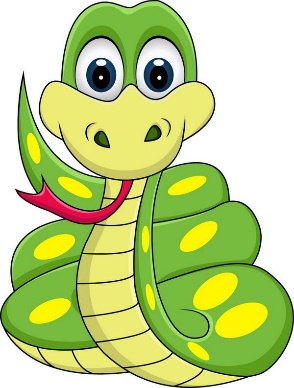  А потом ты поклонись (упр. «горочка»).А затем подскоки, бег (упр. «лошадка»).Тут совсем не до утех (упр. «спрячь конфетку»).Притомился Язычок, даже заболел бочок, побежал в ванну умываться,умылся и быстрей к нянюшкам. Выглянул Язычок из домика и увидел на полянке змейку Шушу.Змейка Шуша лежала на пенечке и грелась на сонышке.Солнышко грело спинку змейки Шуши, она от удовольствия зажмурила глазки и  тихонько пела песенку:- Ша-ша-ша-ах, погода хороша!   Шо-шо-шо-греет солнце хорошо!«Какая славная песенка»,  -   подумал Язычок.Змейка Шуша открыла глазки, и увидела Язычка.«Здравствуй, Язычок! Какая хорошая сегодня погода, правда?»Язычок, улыбнулся солнышко сияло на небе,и у всех было хорошее настроение.«Правда, погода сегодня замечательная, и песенкатвоя необычная».Змейка Шуша спросила: «А тебе, Язычок, хочется её спеть?»Язычок не знал, что и сказать, ведь он ни разу не шипел,а отказаться было не вежливо.И тут на помощь пришла нянюшка: она на ушко стала шептать, что нужно делать.(язычок широкий, передняя часть поднимается кверху, но не касается «потолочка», горлышко не гудит, дуем на поднятый вверх кончик язычка - получается ш-ш-ш)Язычок, сделал все правильно и у него получилась красивая песенка.А змейка Шуша даже похвалила его. И они вместе запели:«Ша-ша-ша, шо-шо-шо, шу-шу-шу, ши-ши-ши».Змейка Шуша очень любила петь, а еще она любилакрасивые шкатулочки. Язычок увидел шкатулочку у змейки Шуши, и ему стало интересно, что же там лежит.Змейка Шуша была очень догадливой, она открыла шкатулочкуи Язычок увидел: шляпку, шапочку, шарфик, шоколадку.Язычок удивился, зачем змейке Шуше нужны эти вещи?А змейка Шуша была умной и воспитанной и знала, что в гостинужно ходить с подарками. Она угостила Язычка и гномов (зубки) шоколадкой, а нянюшкам подарила шапку и шарфик, чтобы они не мерзли на прогулке. На себя одела шляпку, она ведь тоже была модница.Всем было весело, и тогда Язычок предложил спеть песенку, которую пела змейка Шуша: Ша-ша-ша, ах погода хороша,Шо-шо-шо, греет солнце хорошо.Змейка Шуша посмотрела на солнышко, а солнышко спряталось за тучку.Приближался вечер, и пора было возвращаться домой.Змейка Шуша попрощалась с Язычком и нянюшками и отправилась в свой домик.Язычок был доволен собой, у него появился ещё один другзмейка Шуша, и он научился шипеть «ш-ш-ш-ш».Язычок пожелал всем спокойной ночи и крепко уснул.Цель сказки:Работа над постановкой звука «ш», автоматизация  звука в прямых слогах. Развитие фонематического слуха, учить слышать звук «ш» в словах.Вопросы: 1. Какую песенку пела змейка Шуша? 2. Что лежало в шкатулке у змейки Шуши? 3. Какие песенки Язычок и змейка Шуша пели вместе? Стрекоза Зоя в гостях у ЯзычкаНаступило утро, веселые лучики озарили полянку, на которой росли голубые колокольчики.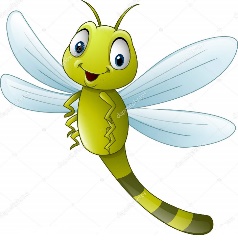 На одном таком цветочке и сидела стрекоза Зоя. Она радовалась солнышку и у неё было прекрасное настроение. Тут она заметила змейку Шушу, и решила с ней поздороваться.Доброе утро, змейка Шуша. Какая чудесная погода!Доброе утро, стрекоза Зоя, да погода замечательная, а ты познакомилась с нашим соседом Язычком.Нет, а где он живет?Он живет на соседней полянке.Тогда я полечу на полянку и познакомлюсь с Язычком. Стрекоза Зоя взмахнула своими красивыми прозрачнымиКрылышками, и полетела в гости к Язычку. Язычок проснулся, потянулся и задумался чем же заняться. Не успел он как следует подумать, как услышал нянюшку, его звали на зарядку. Язычок сделал упражнения: «иголочка», «конфетка», «качели», «горочка», «почистить зубки», «вкусное варенье». Когда сделал зарядку, выглянул из домика. Что же он увидел? На цветке сидела красивая стрекоза с прозрачными крылышками и пела песенку:- Золотая стрекоза, за-за-за, изумрудные глаза за-за-за,Крылышки прозрачные, прилетела стрекоза, за-за-за, зазвенела, за-за-за.-Здравствуй, Язычок. Я стрекоза Зоя, прилетела с тобойпознакомиться.Язычок никогда не видел стрекозу, и она ему очень понравилась.- Здравствуй, стрекоза Зоя, я рад с тобой познакомиться.- А тебе понравилась, Язычок, моя песенка?- Мне очень понравилась твоя песенка.Может ты умеешь звенеть  так, как я ?- спросила стрекоза Зоя.Язычок, задумался, он ещё ни разу не пробовал звенеть, как стрекоза Зоя. И тут на помощь пришла нянюшка, она шепнула на ушко Язычку, что нужно делать  (губки улыбаются, зубки на маленьком расстоянии, язычок широкий, упирается в нижние зубы, посередине язычка  канавка, горлышко гудит, гудим в кончик язычка з-з-з-з).Язычок сделал все правильно, и у него получилась красивая песенка.Стрекоза  Зоя предложила спеть вместе песенку:    Золотая стрекоза-за-за-за, изумрудные глаза-за-за-за,крылышки прозрачные, прилетела стрекоза за-за-за, зазвенела -зазаза. Они пели и у них было замечательное настроение.И тут Язычок увидел корзинку, и ему стало интересно,что же в ней лежит.Стрекоза Зоя взяла корзинку, и показала, что в ней есть: заколка, значок, зонт, зефир.Стрекоза Зоя угостила Язычка и нянюшек с гномами (зубки) зефиром.Подарила нянюшкам  заколку и зонтик, а Язычку значок, на котором была нарисована стрекоза. И все вместе запели песенку:        За-за-за, зу-зу-зу, зы-зы-зы, зо-зо-зо.И тут тучка закрыла солнышко, и закапал теплый, летний дождик.Стрекоза Зоя не любила летать под дождем,  она сказала всем: «До свиданья!»  И улетела домой. А Язычок ещё долго пел песенку стрекозы Зои,  и слушал шум дождя.				Цель сказки:Работа над постановкой звука «з», автоматизация звука в прямых слогах. Развитие фонематического слуха, учить слышать звук «з» в словах.			Вопросы:  1. Какую песенку пела стрекоза Зоя?  2. Что лежало в корзинке у стрекозы Зои?  3.Какую песенку пели все вместе?Гусыня Соня в гостях у Язычка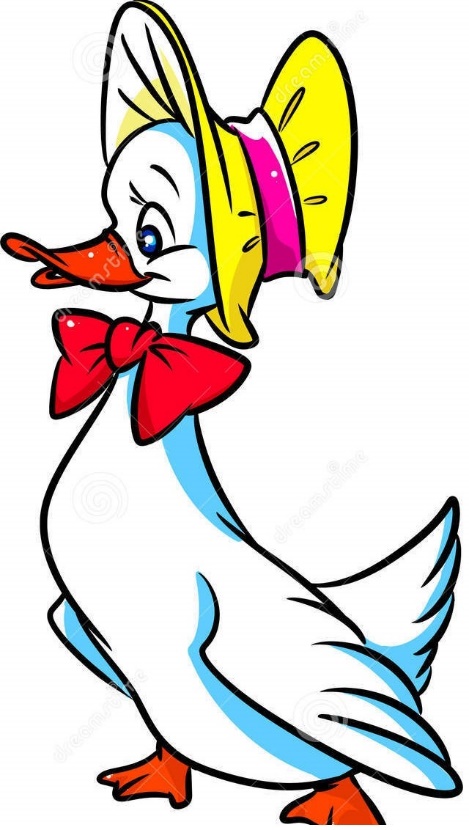 Теплым, солнечным утром гусыня Соня плескалась в прозрачном ручейке, и пела песенку: Са-са-са-самокат без колеса, со-со-со- ой, сломалось колесо, со-со-со- сама поставлю колесо.Гусыня Соня, так увлеклась плескаясь в ручейке, что не заметила стрекозу Зою, которая сидела на цветочке и слушала песенку. Стрекоза Зоя взмахнула крылышками и зазвенела:« З-з-з-з, доброе утро, соседка!»« Доброе утро!»- ответила гусыня Соня.« У тебя на самокате, сломалось колесо?»- спросила стрекоза Зоя.«Пустяки, наверно наехала на кочку, когда ехала купаться,я умею сама чинить самокат.»-ответила гусыня Соня.« Я знаю, ты молодец. Скажи, а ты познакомилась с нашимсоседом Язычком, он живет на соседней полянке.»-спросиластрекоза Зоя.« Нет, но я собираюсь к нему в гости»-ответила гусыня Соня.Стрекоза Зоя полетела к подружкам, а гусыня Соня взяла самокат, и поехала по дорожке на полянку, где стоял домик Язычка.Язычок проснулся и подумал, как хорошо, что он по утрам делает зарядку.Поэтому Язычок быстро встал и начал делать упражнения: «лопаточка», «горка», «дудочка»,«конфетка», «почистим зубки», «вкусное варенье».После зарядки Язычок умылся, причесался и выглянул из домика.В это время, как раз гусыня Соня подъезжала к домику Язычка.Язычок, очень удивился, он ещё ни разу не видел, чтобы гусыняездила на самокате. Язычок, не знал, что гусыня Соня раньшевыступала в цирке, и умела хорошо ездить на самокате.«Доброе утро!»- сказала гусыня Соня.«Доброе утро!»- ответил Язычок«Какой, у тебя красивый самокат!»- сказал Язычок«Хочешь, я дам тебе на нем прокатиться, только он у меня необычный, когда едешь нужно петь песенку с-с-с-с.»- сказала гусыня Соня. Язычок, ещё ни разу не пел такую песенку. Он растерялся, но тут на помощь пришла нянюшка. Она зашептала на ушко, что нужно делать ( губы улыбаются, зубы на маленьком расстоянии, язычок широкий, упирается в нижние зубки, посередине язычка-канавка, горлышко не гудит, дуем на кончик языка с-с-с).Язычок, сделал все правильно и у него получилась красивая песенка.Гусыня Соня дала самокат Язычку и он покатился по дорожке - с-с-с.Язычок, спросил у гусыни Сони:« А, вдвоем, они могут кататься?»Гусыня Соня тоже стала на самокат одной лапкой,а другой она отталкивалась, и они покатились по дорожке.Гусыня Соня предложила спеть песенку: « Мы сидим на самокате, и поем мы песенки,  ты поешь, и я пою, песню звонкую свою».Язычку, очень понравилось кататься на самокате, и тут он увидел сумочку. Ему стало очень интересно, что в ней лежит. А гусыня Соня была умной и воспитанной, и знала, что в гости ходят с подарками.Гусыня Соня открыла сумочку, а там: сливы, бусы, косынка, маска.Язычок удивился, какие необычные вещи лежали в сумочке.А гусыня Соня угостила сливами нянюшек, гномов и Язычка им очень понравилось. Подарила нянюшкам бусы и косынку, чтобы были нарядными, а гномам-зубкам подарила маску. А Язычку подарила свой самокат, чтобы он мог кататься по дорожкам. И научила петь песенку если вдруг сломается самокат:«Са-са-са-самокат без колеса, со-со-со-ой, сломалось колесо, со-со-со- сам поставлю колесо». Язычок, научился петь песенку, а нянюшки ему подпевали.Наступил вечер, гусыни Сони пора было возвращаться домой, она попрощалась с друзьями, и зашагала по дорожке напеваяпесенку.  Язычок, тоже устал, он пожелал всем: «Спокойной ночи». И отправился в свой домик. Засыпая, он думал о друзьях с которыми познакомился, и о том, что они ему очень нравились.Язычок, встретит ещё много друзей, но это уже другая история.Цель сказки:       Работа над постановкой звука «с», автоматизация звука в прямых слогах. Развитие фонематического слуха, учить слышать звук «с» в словах.Вопросы:  1. Какую песенку пела гусыня Соня, когда плескалась в ручейке?   2. Какую песенку пела гусыня Соня и Язычок, когда катались на самокате?  3. Что лежало в сумочке у гусыни Сони?Литература:1. Ткаченко Т.А. Логопедическая энциклопедия: «Издательство Мир книги», 2008г   2. Новикова О.А. 500 игр и упражнений для развития речи: М: АСТ; СПб; Сова; Владимир: ВКТ.2008г